                  Утренник «Как снеговик нос потерял»Цель: создать у детей праздничное новогоднее, сказочное настроение.Задачи: 1. способствовать формированию представления о новогоднем празднике.2. развивать исполнительские и творческие навыки.3. формировать культуру общения между детьми на празднике.Новый год – это, сказочный праздник, любимый праздник всех детей.28 декабря в нашей группе прошел новогодний утренник.Эмоции во время проведения праздника переполняли детей, было много сюрпризов, загадок, встреча со сказочными героями, игры, песни, танцы.Воспитатели и специалисты, участвовавшие в новогодних представлениях, проявили себя хорошими артистами, показав всё своё творческое мастерство, артистизм, задор и организаторские способности. Им пришлось перевоплотиться в разных героев: Деда Мороза, Снегурочку, Снеговика. Все дети с удовольствием проявляли свои таланты: танцевали, водили хороводы, рассказывали стихи, пели песни, играли. Никто не остался равнодушным. Море радости и эмоций вызвали подарки, врученные детям из рук самого Дедушки Мороза!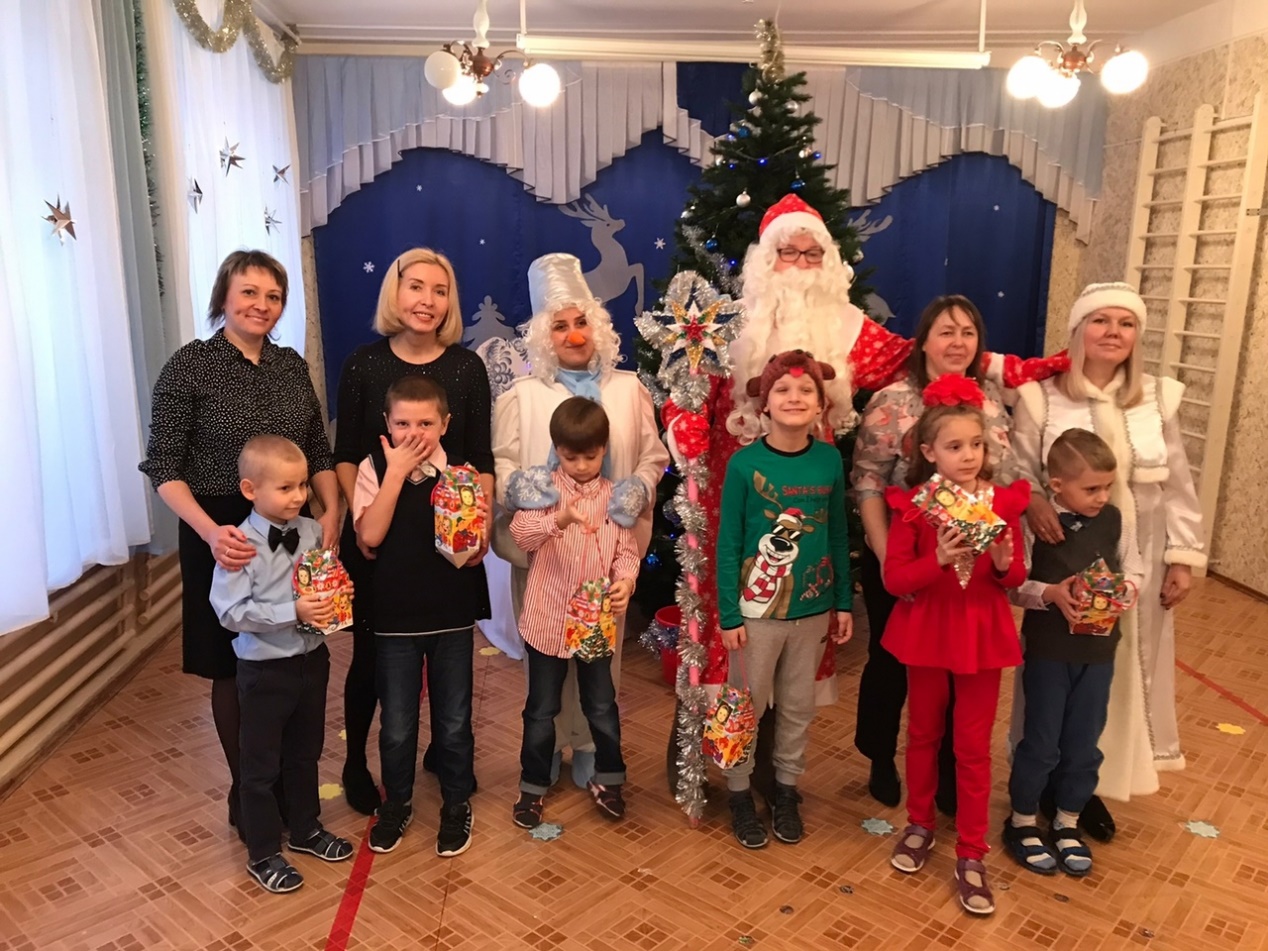 